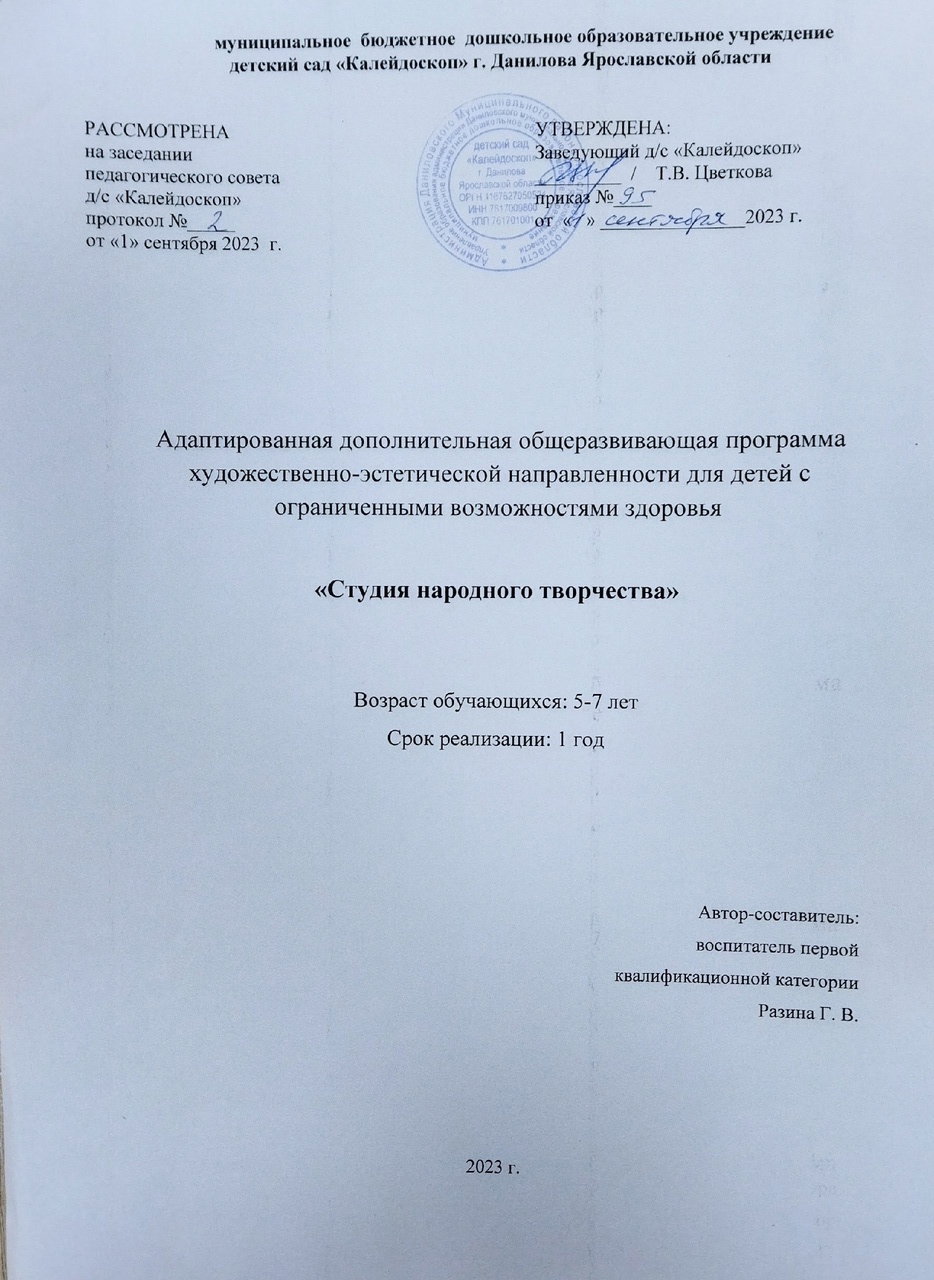 Содержание1. ЦЕЛЕВОЙ РАЗДЕЛ……………………………………………….31.1. Пояснительная записка………………………………………….31.1.1. Цели и задачи реализации Программы……………………..51.1.2. Принципы работы……………………………………………..61.2. Планируемые результаты реализации Программы………….81.3. Мониторинг освоения детьми адаптированной дополнительной  общеразвивающей программы………………….92. СОДЕРЖАТЕЛЬНЫЙ РАЗДЕЛ………………………………….122.1. План работы по созданию мастерской………………………...122.2. Перспективный план работы с детьми…………………………123 ОРГАНИЗАЦИОННЫЙ РАЗДЕЛ………………………………...243.1. Организация учебно-воспитательного процесса……………...243.2. Кадровые условия реализации Программы…………………..243.3. Финансовые условия…………………………………………….243.4. Материально-технические условия…………………………….243.5. Список литературных источников……………………………..261. ЦЕЛЕВОЙ РАЗДЕЛ1.1. Пояснительная записка
Нормативно-правовой аспект. Адаптированная дополнительная общеразвивающая программа для детей с ограниченными возможностями здоровья «Студия народного творчества» разработана с учетом возрастных, физиологических, психологических, познавательных особенностей детей с ограниченными возможностями здоровья (далее - ОВЗ) и способствует общему развитию дошкольников. В соответствии с требованиями  следующих нормативных документов:- Федеральный закон от 29.12.2012г. № 273-ФЗ «Об образовании в Российской Федерации»;- Концепция развития дополнительного образования детей до 2030 года. Распоряжение Правительства РФ от 31.03.2022г. - Приказ Министерства просвещения РФ от 09.11.2018 N 196 "Об утверждении Порядка организации и осуществления образовательной деятельности по дополнительным общеобразовательным программам";- Письмо Минобрнауки России от 14.12.2015 № 09-3564 «О внеурочной деятельности и реализации дополнительных общеобразовательных программ» (вместе с «Методическими рекомендациями по организации внеурочной деятельности и реализации дополнительных общеобразовательных программ»)
- Письмо Минобрнауки России от 18.11.2015 N 09-3242 «О направлении информации» (вместе с «Методическими рекомендациями по проектированию дополнительных общеразвивающих программ.»)- Постановление  Главного государственного санитарного врача Российской Федерации от 28.01.2021г. № 2  «Об утверждении СанПиН 1.2.3685-21 «Гигиенические нормативы и требования к обеспечению безопасности и (или) безвредности  для  человека  факторов  среды  обитания»;- Постановление  Главного государственного санитарного врача Российской Федерации от 28.09.2020г. № 28   «Об утверждении СП 2.4.3648-20 «Санитарно-эпидемиологические  требования  к  организации воспитания  и  обучения,  отдыха  и  оздоровления  детей  и  молодежи»;- Устав МБДОУ детский сад «Калейдоскоп»;- Адаптированная образовательная программа дошкольного образования для обучающихся  с тяжелыми нарушениями речи муниципального бюджетного дошкольного  образовательного учреждения детского сада "Калейдоскоп"  г. Данилова Ярославской области  - Адаптированная образовательная программа дошкольного образования для обучающихся  с задержкой психического развития муниципального бюджетного дошкольного  образовательного учреждения детского сада "Калейдоскоп"  г. Данилова Ярославской области  Актуальность.Воспитание гражданина и патриота, знающего и любящего свою Родину, – задача особенно актуальная сегодня не может быть успешно решена без глубокого познания духовного богатства своего народа, освоения народной культуры.Культуру России невозможно себе представить без народного искусства. Роль декоративно-прикладного народного творчества переоценить невозможно.  Именно традиционные ремесла, к которым приобщается подрастающее поколение, рассказывают о жизни наших предков, об их нравах и обычаях, не дают народу забыть свою историю.Народное творчество учит ребенка видеть мир во всей его полноте и красоте, любить свой край и беречь родную природу, прививает нравственные ориентиры. Каждое изделие народного искусства — это своеобразный памятник духовной жизни народа на протяжении столетий, национальная гордость, это наше начало, которое питает и сегодняшнюю культуру, искусство, образование.Учитывая большое значение народного искусства в развитии личности дошкольника, я решила использовать в своей работе более углубленное знакомство детей с  народным творчеством и вызвать у них желание участвовать в творческой деятельности.Дети с ОВЗ - это определенная группа детей, имеющие различные отклонения психического или физического плана, которые обусловливают нарушения общего развития, не позволяющие детям вести полноценную жизнь, требующая особого внимания и подхода к воспитанию. Лепка – это один из видов изобразительного творчества, в котором из пластических материалов создаются объемные образы и целые композиции.Основным инструментом в лепке является рука, следовательно, уровень умения зависит от владения собственными руками. Занятие лепкой одновременно является и занятием по развитию речи. В процессе обыгрывания сюжета и выполнение практических действий с пластическим материалом ведется непрерывный разговор с детьми. Так игровая организация деятельности детей стимулирует их речевую активность, вызывает речевое подражание, а в дальнейшем организуется настоящий диалог с игрушечным персонажем. Можно говорить о том, что занятия по лепке – это особая ситуация, которая стимулирует развитие коммуникативной функции речи, способствует расширению активного и пассивного словаря детей.  Занятие лепкой комплексно воздействуют на развитие ребенка: лепка благодарно влияет на нервную систему; повышает сенсорную чувствительность, то есть способствует тонкому восприятию формы, цвета, пластики; развивает воображение, пространственное мышление, общую ручную умелость, мелкую моторику; синхронизирует работу обеих рук; формирует умение планировать работу по реализации замысла, предвидеть результат и достигать его. Но самое важное и ценное заключается в том, что лепка наряду с другими видами изобразительного искусства развивает ребенка эстетически. Он учится видеть, чувствовать, оценивать и созидать по законам красоты.Практически все дети любят лепить и используют для этого все подходящие материалы - от песка до теста. Глина – хороший материал для лепки. Это приятный, податливый, пластичный и экологически чистый материал. Из него можно вылепить все, что угодно, а после сушки и раскрашивания оставить в виде сувенира на долгие годы. Полученный результат интересно показать другим и получить одобрение. Благодаря этому ребенок чувствует себя создателем и испытывает удовлетворение и гордость за свои достижения.Педагогическая целесообразность программы заключается в создании особой развивающей среды для развития творческих способностей детей в области декоративно-прикладного искусства и их эстетического воспитания.Реализация программы происходит в процессе расширенного, углубленного знакомства детей с изделиями народных художественных промыслов, знакомство с символикой русского декоративного искусства и самостоятельным созданием декоративных изделий.1.1.1. Цели и задачи реализации ПрограммыЦель программы: Развитие художественно-творческих способностей детей 5-7 лет средствами народного  декоративно-прикладного искусства.Задачи:Образовательные:
1. Расширять представления детей о многообразии предметов народного декоративно-прикладного искусства. Познакомить с искусством дымковского, филимоновского, каргопольского, калининского промысла.
2. Закреплять умение детей лепить из глины  декоративные изделия конструктивным, комбинированным и пластическим способом. Учить детей лепить и украшать поделки из глины в соответствии с традициями  промысла.
3. Знакомить детей с особенностями построения  геометрического орнамента. Закреплять умение рисовать декоративные элементы – точки, кружки, полоски, волнистые линии и т.д.Развивающие:1.Развивать эстетическое отношение к окружающей действительности средствами народного декоративно-прикладного искусства.
2. Развивать желание лепить игрушку своими руками.
3.Развивать творчество и фантазию,  любознательность, наблюдательность и воображение, самостоятельность, усидчивость, мелкую моторику.Воспитательные:
1.Формировать общую культуру личности ребенка. Воспитывать уважительное отношение к труду народных мастеров; национальную гордость за мастерство русского народа.2.Воспитывать устойчивый интерес к произведениям декоративно-прикладного искусства.Для педагога: создать условия  для развития детского творчества.1.1.2. Принципы работыПринципы работы:Представленная система занятий построена в соответствии с концепцией эстетического воспитания и развития дошкольников.Тщательный, обусловленный возрастными возможностями детей отбор художественного материала;Интеграция работы на основе народного искусства с различными направлениями воспитательной работы и видами деятельности детей;Создание положительного эмоционального климата на занятиях художественно-творческой деятельностью;Индивидуальный подход к детям; учет их индивидуальных предпочтений, склонностей интересов; индивидуальная работа с каждым ребенком в процессе коллективных занятий;Широкое включение выполненных детьми произведений в жизнь дошкольного учреждения: создание эстетической среды в повседневной жизни, оформление и проведение праздников и досугов;Бережное и уважительное отношение к детскому творчеству, в каком бы виде оно не проявлялось;Использование разнообразных (в том числе игровых) методов и приемов в работе с детьми.Содержание психолого-педагогической работы ориентировано на разностороннее развитие дошкольников с учётом их возрастных и индивидуальных особенностей в изобразительной деятельности.Метапредметные результаты соответствуют требованиям к результатам образования действующего ФГОС ДОМетоды обучения.
Совместная деятельность педагога и воспитанников, направленная на решение задач образования, развития и воспитания в процессе реализации данной программы предполагает использование следующих методов  обучения:
Словесные ( рассказ педагога, беседы, объяснение, чтение худ.литературы и т.д.)
Наглядные (рассматривание изделий народных промыслов, предметных картинок, иллюстраций, просмотр презентаций и т.д.)
Практические (экспериментирование, работа по схемам,  моделирование, процесс лепки и рисования и т.д.)
Игровые (дидактические игры, загадки, инсценировки)Характеристика помещения:
Студия расположена на базе детского сада «Калейдоскоп»  г. Данилова в специально отведенном помещении. 1.2. Планируемые результаты реализации ПрограммыПланируемые  результаты - создается пространство «Студии народных промыслов»;дети:
- различают и называют виды народного декоративно – прикладного искусства (Дымковская,  Филимоновская,  Каргопольская, Калининская (Тверская) игрушка);
- называют характерные особенности народной росписи;
- составляют узоры на бумажных силуэтах различной формы
- лепят из глины декоративные изделия конструктивным, пластическим и комбинированным способом; 
- украшают глиняные изделия  способом налепа и процарапывания;
- расписывают глиняные изделия в соответствии с народной росписью;
- выполняют работу в определенной последовательности, согласно инструкции взрослого; 
- передают в рисунке выразительность образа, используя линию, цвет, композицию, колорит и т.д.;
- устанавливают взаимосвязь народного искусства и окружающей действительности;
- выражают отношение к окружающему миру через народное искусство;
- принимают участие в оформлении выставок,Главным результатом в реализации рабочей программы является создание каждым воспитанником своего оригинального продукта. Формы подведения итогов реализации дополнительной  общеразвивающей программы:
-  выставка детских работ;
-  отчет воспитателя – руководителя кружка;
- оформление развивающей среды;
Оценка уровня художественно – эстетического развития детей проводится в мае.1.3. Мониторинг освоения детьми дополнительной    общеразвивающей программыМониторинг реализации программыС целью определения уровня усвоения программы проводится мониторинг  в два этапа. Первый этап – начало учебного года (сентябрь). Использовалась диагностика Н.А.Ветлугиной.«Критерии оценки овладения детьми изобразительной деятельностью и развития их творчества».Форма проведения –  Занятие по замыслу.Анализ продукта и процесса  деятельности   лепки из глины игрушек.Условные обозначения(-) – не знает свойств глины, не умеет строить композицию, создать форму  игрушки, не владеет техническими приемами лепки данных игрушек, не может самостоятельно регулировать свою деятельность, не может ее анализировать, не оригинален, не самостоятелен, не умеет анализировать работу, нет интереса к ней.(*) – все выполняет, но  знает частично.(+) – ребенок работает самостоятельно, с интересом, соблюдая приемы лепки  игрушки, вносит свои дополнения, владеет приемами лепки, самостоятельно регулирует свою деятельность, проявляет к ней интерес, работает творчески, может дать правильный анализ своей деятельности, критически оценить свой результат лепки.Анализ продукта  и процесса декоративной росписи  игрушкиУсловные обозначения(-) – нет знаний о данном промысле, о стиле и элементах росписи вылепленных игрушек,  не умение самостоятельно найти нужную форму, т.е. узор, подходящий плоскостному или объемному изображению, правильно  расположить его на игрушке, не соблюдает ритм рисунка, нет навыков росписи, не регулирует свою деятельность самостоятельно, работа и рабочее место не аккуратно,  не умеет расписывать саму глиняную игрушку декоративной росписью, не может работать самостоятельно, ребенок не проявляет интереса в работе, творчества, не умеет адекватно проанализировать свою деятельность.(*) – частичное соответствие параметрам.(+) – полное соответствие параметрам. Ребенок правильно владеет навыками росписи, рисует с интересом, полностью самостоятельно, проявляет творчество в работе, умеет расписать как трафарет, так и вылепленную глиняную игрушку, критически оценить полученный результат.Уровни развития творческой активности детей старшего дошкольного возраста.-Низкий уровень характеризуется слабо выраженной активностью (с признаками вялости, пассивности) в процессе восприятия произведений изобразительного искусства; отсутствием желания высказывать оценочные суждения, отражать впечатления в пластике движений, в рисунке, лепке; нет навыков техники лепки и рисования,  воспроизведения формы, композиции, подбора колорита цветовой гаммы;  отказ «сочинять»  какую – либо игрушку даже с помощью воспитателя, т.е. нет элемента творчества, не регулирует самостоятельно свою деятельность.  \ ставим  - \-Средний уровень характеризуется активностью и эмоциональностью ребёнка при восприятии художественных произведений, желанием создавать новое, но ребёнок затрудняется в обосновании своего отношения к воспринятому, определении темы и содержания своей работы; в процессе деятельности ориентируется на действия других детей, нуждается в помощи педагога; продукты творческой деятельности содержат незначительные средства выразительности.  \ ставим  * \-Высокий уровень характеризуется наличием у ребёнка потребности в эстетическом оформлении окружающей жизни; эмоциональностью; глубоким усвоением и осмыслением знаний, умений и навыков эстетической деятельности; активным отношением к творческим заданиям в области изобразительной деятельности; яркостью оценочных суждений; самостоятельностью; инициативностью; способностью к сотворчеству; оригинальностью творческих работ в изобразительной деятельности.\ ставим  + \2. СОДЕРЖАТЕЛЬНЫЙ РАЗДЕЛ2.1. План работы по созданию мастерской2.2. Перспективный план работы с детьмиРабота с родителями:Консультация «Народная игрушка в жизни ребенка» (сентябрь)Посещение гончарной мастерской в городе Данилов (ноябрь – декабрь)Мастер-класс по лепке (февраль)3. ОРГАНИЗАЦИОННЫЙ РАЗДЕЛ3.1. Организация учебно-воспитательного процессаОрганизация учебно-воспитательного процессаВозраст детей: программа рассчитана на детей 5-7 лет.
Количество детей: 10-12.
Срок реализации: 1 год.
Организация занятий кружка: количество занятий: 1 занятие в неделю, продолжительность – 25-30 мин; 4 занятия в месяц, всего – 36 занятий. Занятие проводится во вторую половину дня.3.2. Кадровые условия реализации ПрограммыУсловия реализации программыКадровые условия. Реализация программы  осуществляется воспитателем детского сада. 3.3. Финансовые условия.  Реализация программы осуществляется из расчета средств, выделяемых местным бюджетом.3.4. Материально - технические условия:Для реализации программы имеется:-  кабинет (музей декоративно-прикладного искусства);-  мебель отвечает всем требованиям, предъявляемым к детскому оборудованию.- компьютер;  магнитофон для прослушивания релаксирующей музыки со звуками природы (для расслабления, снятия напряжения); -  наглядно-дидактический материал (открытки, альбомы, таблицы,  демонстрационный материал, дидактические игры, подлинные образцы изделий народного декоративно-прикладного искусства, образцы игрушек сделанные по мотивам  народной игрушки; книги и методические пособия);-  мольберты, полки для поделок;-  стенды для готовых работ.Материалы для лепки:-глина;- фартуки;- стеки для обработки глины (Стека применяется для проработки деталей, в тех случаях, когда это трудно сделать рукой. Стекой снимается с формы лишняя глина, делаются надрезы.);- доска для лепки;- станок с поворотным кругом;- блюдце для воды (для смачивания поверхности и сглаживания шероховатостей);- салфетка.Материалы для рисования:- бумага;- гуашевые, акварельные краски;- палитра;- мягкие кисти разного размера и формы;- баночки для воды;- салфетки;- подставка под кисть.3.5. Список литературных источников:1.Соломенникова О.А. Радость творчества. Ознакомление детей 5-7 лет с народным  искусством.- 2-е изд., испр. И доп. – М.: Мозаика-Синтез, 2008.   2. Лыкова И.А.  Программа художетсвенногоо воспитания, обучения и развития детей 2-7 лет  «Цветные ладошки». – М.:  «Карапуз – дидактика»,  2009.3. Швайко Г.С. «Занятия по изобразительной деятельности в детском саду»: подготовительная к школе группа: Программа, конспекты: Пособие для педагогов дошкольных  учреждений. – М.: Гуманит. Изд. Центр ВЛАДОС, 2000. 4. Возвращение к истокам. Народное искусство и детское творчество. Учебно-методическое пособие. / Под ред. Т.Я. Шпикаловой, Г.А. Покровской. – М., 2000.5. «Из детства – в отрочество». Сост. Т.Н. Доронова и др. – М., 2000. 6. Смирнова М.Г.  Изобразительная деятельность старших дошкольников.- Издательство « Учитель», 2009.7.  Шпикалова Т.Я. Изобразительное искусство. Основы народного и декоративно-прикладного искусства. – М., 1996.8.Усова А.П. Русское народное творчество в детском саду. Книга для воспитателей детского сада. – М., 1972.9. Разноцветный мир детства/ Фришман И.И. и др. – М., 1999.10. Шибанова Н.Я. Народное искусство в творчестве детей.- Пермь, 2001.11. Богуславская И.Я. Русская народная глиняная игрушка. – Л., 197512. Грибовская А.А. Знакомство с русским народным декоративно-прикладным искусством и декоративное рисование, лепка, аппликация москвичей дошкольников. – М., 1999 г13. Князева О.Л., Маханева М.Д. Приобщение детей к истокам русской народной культуры. – СПб., 1999.14. Комарова Т.С., Антонова А.В., Зацепина М.Б. Красота. Радость. Творчество. Программа эстетического воспитания детей 2-7 лет. – М., 2000.15. Комарова Т.С. Концепция эстетического воспитания и развития художественно-творческих способностей детей дошкольного возраста. // В сб.: Актуальные проблемы формирования личности на материале народной культуры. – Шуя, 1994.16. Народное искусство в воспитании детей. / Под ред. Т.С. Комаровой. – М., 1997, 2000.17. Нравственно-эстетическое воспитание ребенка в детском саду. / Под ред. Н.А. Ветлугиной. – М., 1989.18. Скоролупова О.А. Знакомство детей дошкольного возраста с русским народным декоративно-прикладным искусством. – М., 2003.Ф.И. ребенкаЗнание свойств  материала - глиныОригинальность композицииОригинальность формыВладение техническими приемами  Самостоятельность, регуляция деятельностиТворчествоАнализ работыФ. И. ребенкаЗнания о данных видах игрушекЗнания о росписиНавыки рисованияРоспись трафаретаРоспись на  глиняной игрушкеФормаКомпозицияЦветРитмАнализ сам. росписиТворчествоСамостоятельностьЭтапы работыСодержаниеУчастникиСроки исполненияПодготовительныйВыбор тематики;
Подбор и изучение методической литературы по данной теме;
Воспитатель:Разина Г.В.Ст. воспитатель:Иософатова О.В.АвгустПрактическийОформление помещения мастерской;
Подбор дидактического материала, образцов изделий народных промыслов;
Приобретение необходимых материалов для лепки и рисования;
Разработка перспективного плана работы мастерской;
Разработка содержания занятий с детьми;
Разработка мероприятий для родителей;
Воспитатель: Разина Г.В.Ст. воспитательЗаведующий д/сИтоговыйОпределение результатов работы.Обобщение опыта работы.Воспитатель: Разина Г.В.Ст. Воспитатель: Иософатова О.В.МайДатаТема занятияЦели и задачиОборудованиеПервая  неделя сентябряЗнакомство с работой студииПознакомить детей с особенностями работы студии.
Учить организовывать свое рабочее место.
Познакомить детей со свойствами глины, с инструментами для лепки, с техникой безопасности при работе с глиной. 
Воспитывать интерес к лепке из глиныГлина
Доски для лепки 
Станок с поворотным кругом
Стеки
Салфетки
водаВторая неделя сентябряЗнакомство с народным декоративно-прикладным искусствомРасширять представления детей о многообразии изделий народного декоративно-прикладного искусства. 
Учить замечать и выделять основные средства выразительности изделий различных промыслов.
Воспитывать уважительное отношение к труду народных мастеров, национальную гордость за мастерство русского народа. Формировать положительную эмоциональную отзывчивость при восприятии произведений народных мастеров. 
Показать взаимосвязь устного, изобразительного и музыкального народного искусства.Изделия декоративно-прикладного искусства: дымковские, филимоновские, каргапольские, гжельские, хохломские, городецкие, богородские.
Д/и «Третий лишний»
Лото «Народные промыслы»Аудиозаписи с русскими народными мелодиямиТретья неделя сентябряВолшебная дымкаПродолжать знакомить детей с народным декоративно-прикладным искусством.
Расширять представления о народной игрушке.
Формировать эстетическое отношение к предметам.
Воспитывать уважительное отношение к народным мастерам.
Развивать желание лепить игрушку своими руками.Выставка дымковских игрушек: фигурки людей, животные, птицы.
Поворотный круг для демонстрации изделий.Четвертая неделя сентябряРисование дымковских узоровПродолжать знакомить детей  с дымковской игрушкой.
Познакомить детей с тремя композициями узоров: полосатым, клетчатым и узором из колец.
Учить детей сочетать в узоре крупный элемент – кольцо с мелкими точками, кружками, штрихами; равномерно располагать крупные элементы на вертикальной полосе.
Помочь осмыслить, что разнообразия узоров можно добиться через изменение расположения мелких элементов относительно крупного.
Развивать чувство цвета при составлении узора.
Формировать умение рисовать элементы росписи с помощью кисти и печаток.Дымковские игрушки.
 Таблицы с изображением элементов дымковской росписи.
Бумага, гуашь, кисти, салфетки, палитра, баночки с водой, ватные палочки, печатки.Первая неделя октябряЛепка дымковской уточкиПродолжать знакомить детей с народной игрушкой.
Показать особенности конструктивного способа лепки дымковской игрушки.
Закреплять умение соблюдать пропорциональное соотношение частей, равномерно и красиво устанавливать фигурку на подставке.
Учить соединять части фигурки.
Воспитывать аккуратность.Дымковская игрушка – уточка.
Глина, подставка с поворотным диском, стека, салфетка, вода.
Схема поэтапной лепкиВторая неделя октябряРоспись дымковской уточкиУчить грунтовать высушенное изделие белой краской;
Украшать  игрушку элементами декоративной росписи.
Развивать чувство симметрии (идентичность узоров с правой и левой сторон).
Обратить внимание  на зависимость узора от формы изделия.
Совершенствовать технику рисования гуашевыми красками – рисовать кончиком кисти на объемной форме, поворачивая  и рассматривая ее со всех сторон.
 Воспитывать аккуратность в работе, интерес и эстетическое отношение к народному искусству.Вылепленные из глины уточки.
Гуашь белая, смешанная с клеем ПВА, гуашевые краски, кисточки, ватные палочки, стаканчики с водой, палитры, салфетки, подставки для кисточки, поворотные диски.
Таблицы с элементами дымковской росписи и характерными цветосочетаниями.
 Рисунки – варианты узоров на уточках.Третья неделя октябряЛепка Дымковские животные (Г.С. Швайко Стр. 69, подгот.гр.)Учить передавать в лепке характерные особенности дымковских животных, их позы, лепить ноги и туловище животного из одного куска, голову и шею из другого;
Продолжать учить детей в процессе лепки сравнивать свою работу с натурой – дымковской игрушкой;
 Использовать стеку для надрезания.Дымковские игрушки: конь, козлик, баран и олень.
Две исходные формы  в виде толстых цилиндров разной величины для показа способов лепки.
Глина, стеки, чашечка с водой, салфетки,поворотный диск.Четвертая неделя октябряРоспись дымковских животных (силуэт из бумаги)Учить детей расписывать ярким узором фигуру животного, располагать узор вдоль ног, шеи и на теле вертикальными рядами; использовать в узоре элементы дымковской росписи – круги, точки, выполнять работу в указанной последовательности; использовать разное положение кисти при рисовании (рисовать всей кистью и концом).Бумажные силуэты дымковских животных, гуашевые краски, кисточки, ватные палочки, стаканчики с водой, палитры, салфетки, подставки для кисточек.Рисунки – варианты узоров на силуэтах животных.Пятая неделя октябряРоспись дымковских животных.Инициировать декоративное оформление вылепленных фигурок – украшать элементами декоративной росписи (кольцами, кругами, точками, штрихами, прямыми и волнистыми линиями).
Закреплять навыки построения композиции узора для украшения животных (расположение узора вертикальными рядами)
Закреплять цветосочетание, характерное для дымковской росписи.
Учить использовать в работе кисточку и печатку-тычок разных размеров и диаметров.
Формировать эстетический вкус средствами народного искусства.Вылепленные из глины животные.
Гуашь белая, смешанная с клеем ПВА, гуашевые краски, кисточки, ватные палочки, стаканчики с водой, палитры, салфетки, подставки для кисточки, поворотные диски.
Таблицы с элементами дымковской росписи и характерными цветосочетаниями.
Рисунки – варианты узоров на силуэтах животных.Первая неделя ноябряЛепка. Барыня, няня. (Швайко Г.С., стр. 76)Продолжать знакомство с творчеством дымковских мастеров.
Формировать умения передавать различия в наряде няни и барыни; сделать фигуры выразительными за счет их осанки и деталей одежды; использовать в лепке юбки ленточный способ, голову вместе с туловищем лепить из одного куска.Фигурки няни и барыни и их изображения.Три цилиндра разной величины для показа способов лепки.
Глина, стеки, чашечка с водой, салфетки,поворотный диск.Вторая неделя ноябряРисование и конструирование
«Барыни – франтихи»Учить расписывать более сложные по форме дымковские изделия, сочетая гладкоокрашенные части с узором; 
Украшать элементами декоративной росписи (прямые и волнистые линии, круги, кольца и т.д.)
Учить сочетать  в узоре крупные элементы с мелкими.
Учить самостоятельно подбирать цвета для росписи, цвет головного убора и жакета повторять в отдельных элементах узора юбки.
Формировать умение делать полуобъемную игрушку из двух частей.2-3 дымковские барыни для показа.
Выкройка игрушки (двойная верхняя часть и круг с надрезом по радиусу из плотной бумаги) на каждого ребенка.
Клей ПВА, гуашь, палитра, кисть, фломастеры, стаканчик с водой, салфетка.Третья неделя ноябряРоспись глиняной игрушки – няни или барыни.Закреплять умение детей грунтовать готовое изделие.
Учить детей самостоятельно расписывать глиняные игрушки дымковскими узорами.
Формировать эстетическое отношение к народному декоративно-прикладному искусству.Вылепленные из глины игрушки.
Гуашь белая, смешанная с клеем ПВА, гуашевые краски, кисточки, ватные палочки, стаканчики с водой, палитры, салфетки, подставки для кисточки, поворотные диски.
Таблицы с элементами дымковской росписи и характерными цветосочетаниями.
 Рисунки – вариантыЧетвертая неделя ноябряЛепка «Емеля на щуке».Продолжать закреплять умение детей лепить небольшую скульптурную группу по мотивам сказки, передавая пропорциональные отношения между персонажами;Закреплять умения передавать образ фигуры в движении, располагать фигуры на подставке.
Использовать при лепке комбинированный способ. Развивать самостоятельность, творчество, умение оценивать работы. Воспитывать любовь  и интерес к культуре своего народа.Иллюстрации к сказке. 
Образец, вылепленный по мотивам дымковской игрушки.
Три исходные формы  в виде толстых цилиндров разной величины для показа способов лепки.
Глина, стеки, чашечка с водой, салфетки, поворотный диск.Первая неделя декабряРоспись «Емеля на щуке»Закреплять умение детей грунтовать готовое изделие.
Учить детей самостоятельно расписывать глиняные игрушки дымковскими узорами.
Формировать эстетическое отношение к народному декоративно-прикладному искусству.Вылепленные из глины игрушки.
Гуашь белая, смешанная с клеем ПВА, гуашевые краски, кисточки, ватные палочки, стаканчики с водой, палитры, салфетки, подставки для кисточки, поворотные диски.
Таблицы с элементами дымковской росписи и характерными цветосочетаниями.
 Рисунки – вариантыВторая неделя декабряФилимоновская игрушкаПознакомить детей с творчеством филимоновских мастеров. Расширять представления о народной игрушке. Формировать эстетическое отношение к действительности средствами народного декоративно-прикладного искусства. Воспитывать уважительное отношение к народным мастерам.Видеопрезентация.Выставка игрушек (по мотивам филимоновской): фигурки людей, животные, птицы.
Поворотный круг для демонстрации изделий.Третья неделя декабряРисование узоров «Полоски и елочки»Закреплять знания детей о творчестве филимоновских мастеров. Познакомить с выполнением простейших элементов филимоновской росписи – полосок, елочек. Формировать эстетический вкус. Закреплять знания о составлении узора. Воспитывать аккуратность в выполнении работы.Белый лист бумаги, гуашевые краски, кисточки, ватные палочки, стаканчики с водой, палитры, салфетки, подставки для кисточки. Таблицы с элементами филимоновской росписи и характерными цветосочетаниями.
 Рисунки – вариантыЧетвертая неделя декабря«Филимоновские цветы»Знакомство с традиционным элементом филимоновской росписи – «цветком».Учить детей рисовать различные варианты цветов. Закреплять умение рисовать концом кисти. Воспитывать аккуратность в выполнении работы.Белый лист бумаги, гуашевые краски, кисточки, ватные палочки, стаканчики с водой, палитры, салфетки, подставки для кисточки. Таблицы с элементами филимоновской росписи и характерными цветосочетаниями.
 Рисунки – вариантыТретья неделя январяЛепка «Барашек»Продолжать знакомить детей с филимоновской игрушкой. Учить добиваться точности в передаче формы; использовать усвоенные приемы соединения деталей игрушки, сглаживания мест скрепления. Развивать мелкие движения руки. Формировать эстетические чувства при восприятии народной игрушки.Образец – игрушка барашек(по мотивам)  Глина, стеки, чашечка с водой, салфетки,поворотный диск.Схема поэтапной лепки.Четвертая неделя январяРоспись барашка (бумажный силуэт)Расширить представления детей о многообразии филимоновской игрушки; показать особенности выполнения росписи  бумажного силуэта. Закрепить знания о составлении узора; продолжать учить детей рисовать концом кисти, наносить точки, рисовать круги, дуги, кольца, полоски. Развивать у детей эстетическое восприятие, глазомер, чувство цвета, пропорций, формы.Воспитывать интерес и эстетическое отношение к народному искусству, самостоятельность, аккуратность.Бумажный силуэт барашка, гуашевые краски, кисточки, ватные палочки, стаканчики с водой, палитры, салфетки, подставки для кисточки. Таблицы с элементами филимоновской росписи и характерными цветосочетаниями.
 Рисунки – вариантыПятая неделя январяРоспись глиняного барашкаЗакреплять умение грунтовать высушенное изделие. Украшать игрушку элементами декоративной росписи (полосками, цветами). Совершенствовать умение рисовать кончиком кисти. Воспитывать аккуратность в работе,  интерес к народному искусству.Вылепленные из глины игрушки.
Гуашь белая, смешанная с клеем ПВА, гуашевые краски, кисточки, ватные палочки, стаканчики с водой, палитры, салфетки, подставки для кисточки, поворотные диски.
Таблицы с элементами филимоновской росписи и характерными цветосочетаниями.
 Рисунки – вариантыПервая неделя февраляЛепка «Лошадка»Показать особенности филимоновской игрушки – длинная шея, короткий хвост , лепить ноги и туловище животного из одного куска, голову и шею из другого. Закреплять умение соединять детали, сглаживать поверхность. Глиняная игрушка. Схема поэтапной лепки. Глина, стеки, чашечка с водой, салфетки, поворотный диск.Вторая неделя февраляРоспись лошадкиЗакреплять умение рисовать элементы филимоновской росписи: полоски, «ёлочки», правильно использовать основные цвета промысла. Развивать графические умения и навыки в изображении элементов узора по народным мотивам.Воспитывать у детей интерес и любовь к искусству своего народа. Вылепленные из глины игрушки.
Гуашь белая, смешанная с клеем ПВА, гуашевые краски, кисточки, ватные палочки, стаканчики с водой, палитры, салфетки, подставки для кисточки, поворотные диски.
Таблицы с элементами филимоновской росписи и характерными цветосочетаниями.
 Рисунки – вариантыТретья неделя февраляСказочный мир Каргополя. Узоры и орнаменты.Познакомить детей с творчеством каргопольских мастеров. Расширять представления о народной игрушке. Формировать эстетический вкус. Воспитывать уважительное отношение к народным мастерам. Учить выполнять простейшие элементы каргопольской росписи –полоски, дуги, овалы.Видео презентация.Выставка игрушек, (игрушек по мотивам каргопольской): фигурки людей, животные, птицы.
Поворотный круг для демонстрации изделий.Белый лист бумаги,гуашевые краски, кисточки, ватные палочки, стаканчики с водой, палитры, салфетки, подставки для кисточки. Таблицы с элементами каргопольской росписи и характерными цветосочетаниями.
 Рисунки – вариантыЧетвертая неделя февраляЗнаки СолнцаОсвоение традиционных каргопольских узоров – солярных знаков.Белый лист бумаги, гуашевые краски, кисточки, ватные палочки, стаканчики с водой, палитры, салфетки, подставки для кисточки. Таблицы с элементами каргопольской росписи и характерными цветосочетаниями.
 Рисунки – вариантыПервая неделя мартаРоспись бумажного силуэта – каргопольская крестьянка.Продолжать знакомство с каргопольской игрушкой. Учить рисовать простейшие  элементы каргопольской росписи. Продолжать знакомить с росписью и особенностью палитры.  Развивать мелкую моторику рук. Воспитывать интерес к народному искусству.Бумажный силуэт крестьянки, гуашевые краски, кисточки, ватные палочки, стаканчики с водой, палитры, салфетки, подставки для кисточки. Таблицы с элементами каргопольской росписи и характерными цветосочетаниями.
 Рисунки – вариантыВторая неделя мартаЛепка «Птичка»Учить детей лепить из целого куска глины. Закреплять умение прищипывать, оттягивать мелкие детали. Развивать мелкую моторику, воображение детей.Воспитывать желание сделать работу красивой.Каргопольская игрушка. Глина, стеки, чашечка с водой, салфетки, поворотный диск.Третья неделя мартаРоспись птичкиУчить рисовать простейшие элементы каргопольской росписи. Продолжать знакомить с росписью и особенностью палитры. Развивать мелкую моторику рук. Воспитывать интерес к народному искусству.Вылепленные из глины игрушки.
Гуашевые краски, смешанные с клеем ПВА, кисточки, ватные палочки, стаканчики с водой, палитры, салфетки, подставки для кисточки, поворотные диски.
Таблицы с элементами каргопольской росписи и характерными цветосочетаниями.
Рисунки – вариантыЧетвертая неделя мартаЛепка каргопольского коняУчить передавать в лепке характерные особенности каргопольских животных, их позы;  лепить  животного из одного куска, оттягивая детали. Развивать мелкую моторику.
Продолжать учить детей в процессе лепки сравнивать свою работу с натурой.
Воспитывать интерес к народному искусству.Игрушка – Конь (по мотивам каргопольской игрушки). Схема поэтапной лепки. Глина, стеки, чашечка с водой, салфетки, поворотный диск.Первая неделя апреляРоспись каргопольского коняПродолжать знакомство с каргопольской игрушкой. Учить расписывать объемную фигуру, соблюдать симметрию. Воспитывать аккуратность в работе, любовь и интерес к народному творчеству.Вылепленные из глины игрушки.
 Гуашевые краски, смешанные с клеем ПВА, кисточки, ватные палочки, стаканчики с водой, палитры, салфетки, подставки для кисточки, поворотные диски.
Таблицы с элементами каргопольской росписи и характерными цветосочетаниями.
Рисунки – вариантыВторая неделя апреляНовоторжская игрушкаПознакомить детей с историей возникновения тверской игрушки. Формировать представление о технологии изготовления игрушки, отличительных особенностях. Учить выполнять простейшие узоры данной росписи. Воспитывать уважение к народным мастерам.Папка-раскладушка «Новоторжская глиняная игрушка». Глиняные игрушки, выполненные по мотивам новоторжской игрушки.Д/и «Выложи узор»Белый лист бумаги, гуашь, палитра, кисть, подставка для кисти.Третья неделя апреляЛепка «Собачка»Продолжать учить детей лепить комбинированным способом. Развивать мелкую моторику и гибкость пальцев. Совершенствовать умение соединять детали из глины, сглаживать поверхность.Глиняная игрушка (по мотивам новоторжской). Схема поэтапной лепки. Глина, стеки, чашечка с водой, салфетки, поворотный диск.Четвертая неделя апреляРоспись глиняной игрушки «Собачка»Продолжить знакомство с народными промыслами. Научить приёмам выполнения росписи по мотивам тверской игрушки. Развивать интерес к народным промыслам, эстетический вкус, фантазию. Воспитывать аккуратность.Вылепленные из глины игрушки.
Гуашевые краски, смешанные с клеем ПВА, кисточки, ватные палочки, стаканчики с водой, палитры, салфетки, подставки для кисточки, поворотные диски.
Таблицы с элементами новоторжской росписи и характерными цветосочетаниями.
 Рисунки – вариантыПятая неделя апреляЛепка «Птичка»Закреплять умение детей лепить комбинированным способом. Передавать характерные особенности новоторжской игрушки – налепы. Развивать мелкую моторику. Воспитывать интерес к народным промыслам.Глиняная игрушка (по мотивам). Глина, стеки, чашечка с водой, салфетки, поворотный диск.Первая неделя маяРоспись птичкиЗакрепить знания о тверской игрушке. Совершенствовать навыки росписи тверской игрушки.Вылепленные из глины игрушки.
 Гуашевые краски, смешанные с клеем ПВА, кисточки, ватные палочки, стаканчики с водой, палитры, салфетки, подставки для кисточки, поворотные диски.
Таблицы с элементами новоторжской росписи и характерными цветосочетаниями.
 Рисунки – вариантыВторая неделя маяИтоговое занятие. Настольный театр «Русские народные потешки»Развивать у детей актерские способности, выразительность речи. 
Способствовать объединению детей в совместной деятельности, создать положительный эмоциональный настрой.
Воспитывать интерес к народному творчеству.Игрушки из картона на палочках (для театра), декорации.3-4 неделя маяДиагностикаДидактические игры по ознакомлению детей с народно-прикладным искусством